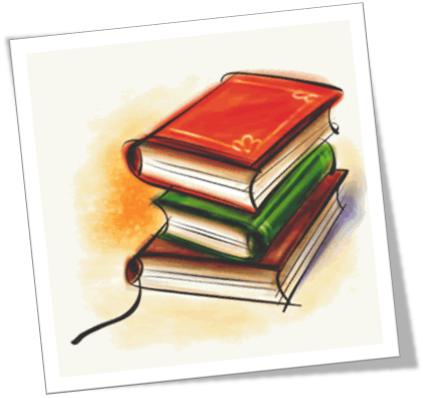 Materiały pochodzą z Platformy Edukacyjnej Portalu www.szkolnictwo.plWszelkie treści i zasoby edukacyjne publikowane na łamach Portalu www.szkolnictwo.pl  mogą być wykorzystywane przez jego Użytkowników wyłącznie w zakresie własnego użytku osobistego oraz do użytku w szkołach podczas zajęć dydaktycznych. Kopiowanie, wprowadzanie zmian, przesyłanie, publiczne odtwarzanie i wszelkie wykorzystywanie tych treści do celów komercyjnych jest niedozwolone. Plik można dowolnie modernizować na potrzeby własne oraz do wykorzystania w szkołach podczas zajęć dydaktycznych. „Matematyka: przyłapywanie nieskończoności na gorącym uczynku.”Stefan NapierskiPORZĄDKOWANIE JEDNOMIANÓWKażde wyrażenie algebraiczne składa się z jednomianów.Jednomianami nazywamy pojedyncze liczby, litery lub iloczyny liczb i liter.Oto przykładowe jednomiany: x2 		14		4ab3		5z		-2y		A to przykładowe wyrażenie algebraiczne zbudowane z powyższych jednomianów:
PORZĄDKOWANIE JEDNOMIANÓWW matematyce istnieje wiele umów, wypracowanych przez wieki, które ułatwiają zapisywanie i odczytywanie różnych wyrażeń. Istnieje również umowa dotycząca zapisywania jednomianów.Jednomian jest uporządkowany, gdy jest zapisany w następującej kolejności:UWAGAIloczyn takich samych czynników literowych zapisujemy w postaci potęg.PRZYKŁAD:
4ba2ba3  =  4 ∙ a ∙ a ∙ a ∙ a ∙ a ∙ b ∙ b = 4a5b2WYJĄTEKJeśli w jednomianie występują pierwiastki, to zwykle zapisujemy je na końcu wyrażenia.PRZYKŁADY:PRZYKŁADYPRZYKŁAD 1.
Uporządkuj jednomiany:
a)  agata = a3gtb)  barbara = a3b2r2c) edek = e2dkPRZYKŁAD 2.
Uporządkuj jednomiany:
a)  2a ∙ (-3a2b2) = -6a3b2b)  PRZYKŁADYPRZYKŁAD 3.
Zapisz w najprostszej postaci:
a) 
b)
c)

PRZYKŁADOWE ZADANIAZADANIE 1.
Zapisz w postaci uporządkowanej wynik mnożenia podanych jednomianów: -2a, , ZADANIE 2.
Podstawa trójkąta ma długość x. Wysokość prostopadła do tej podstawy jest dwa razy od niej dłuższa. Jakie jest pole tego trójkąta?x – długość podstawy;	2x – długość wysokościPole trójkąta: 
Współczynnik liczbowyCzynniki literowe w kolejności alfabetycznej-36a2b3c-36 a2b3c-36 a2b3c